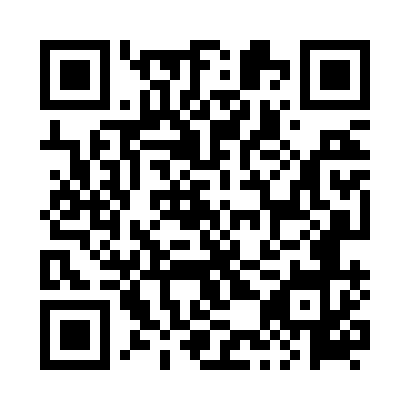 Prayer times for Mogilnice, PolandSat 1 Jun 2024 - Sun 30 Jun 2024High Latitude Method: Angle Based RulePrayer Calculation Method: Muslim World LeagueAsar Calculation Method: HanafiPrayer times provided by https://www.salahtimes.comDateDayFajrSunriseDhuhrAsrMaghribIsha1Sat1:544:0512:266:048:4810:522Sun1:534:0412:266:048:4910:523Mon1:534:0312:266:058:5010:534Tue1:534:0212:276:068:5110:535Wed1:534:0112:276:068:5210:546Thu1:534:0112:276:078:5310:547Fri1:524:0012:276:078:5410:558Sat1:524:0012:276:088:5510:559Sun1:523:5912:276:088:5610:5610Mon1:523:5912:286:098:5710:5611Tue1:523:5812:286:098:5810:5712Wed1:523:5812:286:108:5810:5713Thu1:523:5812:286:108:5910:5814Fri1:523:5812:286:118:5910:5815Sat1:523:5812:296:119:0010:5816Sun1:523:5712:296:119:0110:5917Mon1:523:5712:296:129:0110:5918Tue1:533:5712:296:129:0110:5919Wed1:533:5812:306:129:0210:5920Thu1:533:5812:306:139:0211:0021Fri1:533:5812:306:139:0211:0022Sat1:533:5812:306:139:0211:0023Sun1:543:5912:306:139:0211:0024Mon1:543:5912:316:139:0211:0025Tue1:543:5912:316:139:0211:0026Wed1:554:0012:316:139:0211:0127Thu1:554:0012:316:139:0211:0128Fri1:554:0112:316:139:0211:0129Sat1:564:0212:326:139:0211:0130Sun1:564:0212:326:139:0111:01